.Intro: 16 countsS1： WALK FORWARD, TOGETHER, SQUAT x 2(arms: Straighten your arms, cross then in front of you and open them to your sides )S2: STEP TOUCH, STEP TOUCH, 1/4 TURN HOP, HITCH, HOP, HITCH, HOP, HITCH, 1/4 TURN HOP, HITCH TOGETHER,(arms: Put your arms up, Put your arms down , Pinch the fist and turn the wrist )(arms: put right arm in your waist, around left arm from front to back )S3: JUMP HEEL, JUMP, JUMP HEEL, JUMP, 1/2 TURN, POP x2(arms: put both your hands over your chest, put down your arms, put both your hands over your chest, put down your arms)(arms: put both your hands on your side waist)Restart: After Count 24 on wall 3 (12:00)S4: HALF SQUAT, HOLD, TOGETHER, HOLD, HALF SQUAT, HOLD, TOGETHER, HOLD,(arms: Clap 2 times on your right shoulder)(arms: Clap 2 times on your left shoulder)Have your fun!Contact: 331656671@qq.comHappy Frog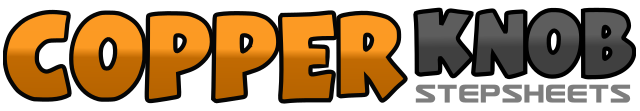 .......Count:32Wall:2Level:High Beginner.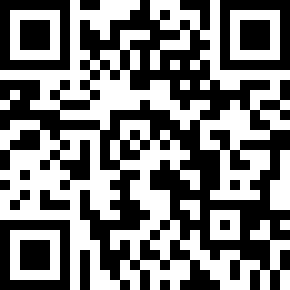 Choreographer:Yu Guo Ying (CN) - November 2017Yu Guo Ying (CN) - November 2017Yu Guo Ying (CN) - November 2017Yu Guo Ying (CN) - November 2017Yu Guo Ying (CN) - November 2017.Music:Xiao Tiao Wa (小跳蛙) - Qing Wa Yue Dui (青蛙樂隊)Xiao Tiao Wa (小跳蛙) - Qing Wa Yue Dui (青蛙樂隊)Xiao Tiao Wa (小跳蛙) - Qing Wa Yue Dui (青蛙樂隊)Xiao Tiao Wa (小跳蛙) - Qing Wa Yue Dui (青蛙樂隊)Xiao Tiao Wa (小跳蛙) - Qing Wa Yue Dui (青蛙樂隊)........1234Walk forward R, L, R, Step L next to R5678Two knees together and squat half down, stand up, Two knees together and squat half down, stand up,1234Step R to R side, Touch L next R, Step L to L side, Touch R next L5678Turn 1/4 R hop L forward and hitch R then step R forward, Hop R forward and hitch L then step L forward, hop L forward and hitch R then step R forward, Turn 1/4 L hop L and hitch L then together1234Jump R to R side and touch L heel to L, Jump together, Jump L to L side and touch R heel to R side5 6Step R forward, Turn 1/2 L weight to L7 8Step R forward and raise left knee forward, Step L forward and raise right knee forward1 2Step R to R side and squat half down, Hold3 4Step R together, Hold5678Step L to L side and squat half down, Hold